	معلومات المادةمعلومات عضو هيئة التدريسنمط التعلم المستخدم في تدريس المادةوصف المادةمخرجات تعلم المادةمصادر التعلمالجدول الزمني للقاء الطلبة والمواضيع المقررة*تشمل أساليب التعلم: محاضرة، تعلم معكوس، تعلم من خلال المشاريع، تعلم من خلال حل المشكلات، تعلم تشاركي... الخ.مساهمة المادة في تطوير مهارات الطالبأساليب تقييم الطلبة وتوزيع العلامات                         *تشمل: امتحانات قصيرة، أعمال صفية ومنزلية، عرض تقديمي، تقارير، فيديو بصوت الطالب، مشروع.مواءمة مخرجات تعلم المادة مع أساليب التعلم والتقييم* تشمل أساليب التعلم: محاضرة، تعلم معكوس، تعلم من خلال المشاريع، تعلم من خلال حل المشكلات، تعلم تشاركي... الخ.**تشمل أساليب التقييم: امتحان، مشروع فردي/ جماعي، واجبات منزلية، عرض تقديمي، المشاركة والمناقشة، امتحان قصير... الخ. سياسات المادةمخرجات تعلم البرنامج التي يتم تقييمها في المادةوصف متطلبات تقييم مخرجات تعلم البرنامج في المادةسلم تقييم أداء متطلب تقييم مخرجات تعلم البرنامج في المادةQFO-AP-VA-008رمز النموذج :اسم النموذج :  خطة المادة الدراسية 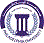 جامعة فيلادلفياPhiladelphia University2رقم الإصدار:   (Rev)الجهة المصدرة:  نائب الرئيس للشؤون الأكاديمية جامعة فيلادلفياPhiladelphia University4-5-2021تاريخ الإصدار:الجهة المدققة :  اللجنة العليا لضمان الجودةجامعة فيلادلفياPhiladelphia University4عدد صفحات  النموذج :الجهة المدققة :  اللجنة العليا لضمان الجودةجامعة فيلادلفياPhiladelphia Universityرقم المادةاسم المادةالمتطلب السابقالمتطلب السابق110111فن الكتابة والتعبيرلا يوجدلا يوجدنوع المادةنوع المادةوقت المحاضرةرقم القاعةمتطلب جامعة      متطلب كلية      متطلب تخصص     إجباري   اختياريمتطلب جامعة      متطلب كلية      متطلب تخصص     إجباري   اختياريالاسمرقم المكتبرقم الهاتفالساعات المكتبيةالبريد الإلكترونيد. نداء مشعل2614nmashal@philadelphia.edu.joنمط التعلم المستخدمنمط التعلم المستخدمنمط التعلم المستخدمنمط التعلم المستخدم       تعلم وجاهي                        تعلم الكتروني                تعلم مدمج       تعلم وجاهي                        تعلم الكتروني                تعلم مدمج       تعلم وجاهي                        تعلم الكتروني                تعلم مدمج       تعلم وجاهي                        تعلم الكتروني                تعلم مدمجنموذج التعلم المستخدمنموذج التعلم المستخدمنموذج التعلم المستخدمنموذج التعلم المستخدمالنسبة المئويةمتزامنغير متزامنوجاهيالنسبة المئوية100%وصف المادة تتناول هذه المادة مهارتي الكتابة والتعبير، وذلك باعتماد أدوات فنية وطرائق، وموضوعات متعددة، تمكن الطالب من إقامة جملة صحيحة تخلو من الأخطاء الإملائية والنحوية، ومن التعبير عن نفسه في قاعة الدرس، وفي المحافل المتعددة والمختلفة دون لجلجة، أو اضطراب.ومنها وظيفة اللغة وخصائصها، واختلاف أساليبها وأنواع الكتابة وشروط الاتصال اللغوي، وقواعد الإملاء، وعلامات الترقيم، والأخطاء الشائعة، كما تتناول مهارات الكتابة مثل إنشاء الرسائل الحكومية، ومحاضر الجلسات، وكتابة المقالة، والأبحاث والتقارير، وتتناول أيضاً فن التلخيص والإلقاء والدعاية والإعلان.الرقممخرجات تعلم المادةرمز مخرج تعلم المرتبط للبرنامجالمعرفةالمعرفةالمعرفةK1تطوير البنية اللغوية والثقافية والفكرية.K2تطوير قدرات الدارسين لكتابة المقالة، ومحاضر الجلسات، والرسائل الحكومية.K3تطوير قدرات الدارسين على كتابة التقارير والأبحاث الجامعية.K4تعزيز قدرات الدارسين النفسية للقدرة على المحاورة، والاتصال بالجماهير.المهاراتالمهاراتالمهاراتS1التمكن من تمييز الاخطاء في الكتابة وتصويبهاS2إدراك خصائص الكتابة الجيدة وتطبيقهاS3محاكاة أساليب الكتاب الجيدين والإفادة من كتاباتهمالكفاياتالكفاياتالكفاياتC1الكتابة كتابة سليمة خالية من الأخطاءC2إتقان كتابة الرسائل الرسمية وأشكال الكتابة المنمذجةC3التمكن من تلخيص المقالات والكتب والتقاريرالكتاب المقرر(عنوان الكتاب، المؤلف، الجهة الدائرة، سنة النشر)فن المقالة، صالح أبو أصبع ومحمد عبيد الله، دار مجدلاوي، عمان، 2002.الكتب والمراجع الداعمةد. عبد العاطي شلبي، فن الكتاب وقواعد الإملاء، المكتب الجامعي الحديث، 2008.أبو هلال العسكري: كتاب الصناعتين, الكتابة والشع, المكتبة العصرية, بيروت, 1986.أحمد الشايب: الأسلوب, مكتبة النهضة المصرية, القاهرة, 1988.المواقع الإلكترونية الداعمةموقع مجلة العربي:www.alarabimag.net موقع الوراق: www.alwaraq.com مواقع دور النشر والمكتبات    البيئة المادية للتدريس     قاعة دراسية            مختبر               منصة تعليمية افتراضية            أخرى         الأسبوعالموضوعأسلوب التعلم*المهامالمرجع1شرح رؤية ورسالة الكلية، واهداف ومخرجات تعلم المادة  اختيار نماذج من الكتابة الجيدة وتحليلها/ نهاية الأسبوع الأولتكليف الطلبة بكتابة أهم الفروق بين التعبير الوظيفي والإبداعي,                          الخطة الدراسية2أنواع الكتابة، صفات الكتابة الجيدة، أنواع التعبير: التعبير الوظيفي + التعبير الإبداعي قراءة تقارير الطلبةتكليف الطلبة بكتابة تقارير عن الأخطاء الشائعة3مراحل الكتابة وخطواتها، قواعد الإملاء/  كتابة الهمزة في وسط الكلمة، كتابة الهمزة في آخر الكلمة، الأخطاء الشائعة، الإملائيةكتابة تقارير عن:ترقيم نصوص غير مرقمة ، -كتابة فقرات قصيرة4الأخطاء الشائعة: اللغوية والتركيبيةتصحيح نصوص إملائية من كتاب الإملاء والترقيم لعبد العليم إبراهيم5مراجعة وعرض كتابات الطلبة (استخراج الأخطاء المباشرة وتصويب الأخطاء الشائعة من خلال تطبيقات الطلبة)-تلخيص كتاب وفق شروط التلخيص6فن التلخيص/ خطوات فن التلخيص، شروط التلخيصفوائد التلخيصتكليف الطلبة كتابة تلخيص لأحد الكتب مناقشة التلخيص وتحليله7مراجعة الكتب وتلخيصها/ تحليل نماذج وتطبيقات مراجعة الكتب وتلخيصها/ تحليل نماذج وتطبيقات- تكليف الطلبة بكتابة رسائل حكومية وغير حكومية.- التدريب على كتابة إعلان, استدعاء، - دعوة ...- مناقشة تقارير الطلبة8الكتابات العملية والرسمية(الوظيفية)، السيرة الذاتية، الدعوة، محضر الاجتماع، الاستدعاء، الإعلان  9تطبيقات على الكتابة الوظيفية- تكليف الطلبة بكتابة مقالة- عرض كتابات الطلبة ومناقشتها10مهارات الكتابة، كتابة المقالة،   مكونات المقالة، خصائص كل نوع وخصائص كل قسم.أنواع المقالةتقرير عن الخصائص الفنية للمقالة.11تطبيقات عملية على المقالةتحليل نماذج من المقالة-قراءة التقارير.- تكليف الطلبة بكتابة تقرير لأحد الكتب12التقرير: أنواع التقرير، كتابة التقرير، تحليل بعض التقاريرتدريب الطلاب على فن الإلقاءنماذج شعرية وقصصية13فن الإلقاء: شروط الإلقاء. وسائل إيضاح المعاني، خطوات فن الإلقاءتكليف الطلبة بعرض لأحد الكتب المختارة14عرض كتاب، خطوات عرض تقرير عن كتاب، تطبيق عمليقراءة التقارير.كتابة تقارير عن أنواع الرسائل.15الرسالة، أصول كتابة الرسائل الديوانية (الرسمية)16الامتحان النهائياستخدام التكنولوجيامهارات الاتصال والتواصلالتطبيق العملي في المادةأسلوب التقييمالعلامةتوقيت التقييم (الأسبوع الدراسي)مخرجات تعلم المادة المرتبطة بالتقييمامتحان منتصف الفصل30 %الأسبوع العاشرK1, K2أعمال فصلية*30 %مستمرS1, S2الامتحان النهائي40 %الأسبوع السادس عشرK1,2,3. S1,2,3 and C1,2المجموع100%الرقممخرجات تعلم المادةأسلوب التعلم*أسلوب التقييم**المعرفةالمعرفةالمعرفةالمعرفةK1K2K3المهاراتالمهاراتالمهاراتالمهاراتS1S2S3الكفاياتالكفاياتالكفاياتالكفاياتC1C2C3السياسةمتطلبات السياسةالنجاح في المادةالحد الأدنى للنجاح في المادة هو (50%) والحد الأدنى للعلامة النهائية هو (35%).الغياب عن الامتحاناتكل من يتغيب عن امتحان فصلي معلن عنه بدون عذر مريض أو عذر قهري يقبل به عميد الكلية التي تطرح المادة، توضع له علامة صفر في ذلك الامتحان وتحسب في علامته النهائية.كل من يتغيب عن امتحان فصلي معلن عنه بعذر مريض أو قهري يقبل به عميد الكلية التي تطرح المادة، عليه أن يقدم ما يثبت عذره خلال أسبوع من تاريخ زوال العذر، وفي هذه الحالة على مدرس المادة أن يعقد امتحاناً تعويضياً للطالب.كل من تغيب عن امتحان نهائي بعذر مريض أو عذر قهري يقبل به عميد الكلية التي تطرح المادة عليه أن يقدم ما يثبت عذره خلال ثلاثة أيام من تاريخ عقد ذلك الامتحان.الدوام (المواظبة) لا يسمح للطالب بالتغيب أكثر من (15%) من مجموع الساعات المقررة للمادة، أي ما يعادل ست محاضرات أيام (ن ر)، وسبع محاضرات أيام (ح ث م). وإذا غاب الطالب أكثر من (15%) من مجموع الساعات المقررة للمادة دون عذر مرضي أو قهري يقبله عميد الكلية، يحرم من التقدم للامتحان النهائي وتعتبر نتيجته في تلك المادة(صفراً)، أما إذا كان الغياب بسبب المرض او لعذر قهري يقبله عميد الكلية التي تطرح المادة ، يعتبر منسحباً من تلك المادة وتطبق علية أحكام الانسحاب. النزاهة الأكاديميةتولي جامعة فيلادلفيا موضوع النزاهة الأكاديمية اهتمامًا خاصًا، ويتم تطبيق العقوبات المنصوص عليها في تعليمات الجامعة بمن يثبت عليه القيام بعمل ينتهك النزاهة الأكاديمية مثل: الغش، الانتحال (السرقة الأكاديمية)، التواطؤ، حقوق الملكية الفكرية.الرقممخرجات تعلم البرنامجاسم المادة التي تقيم المخرجأسلوب التقييممستوى الأداء المستهدفرقم المخرجالوصف التفصيلي لمتطلب تقييم المخرج